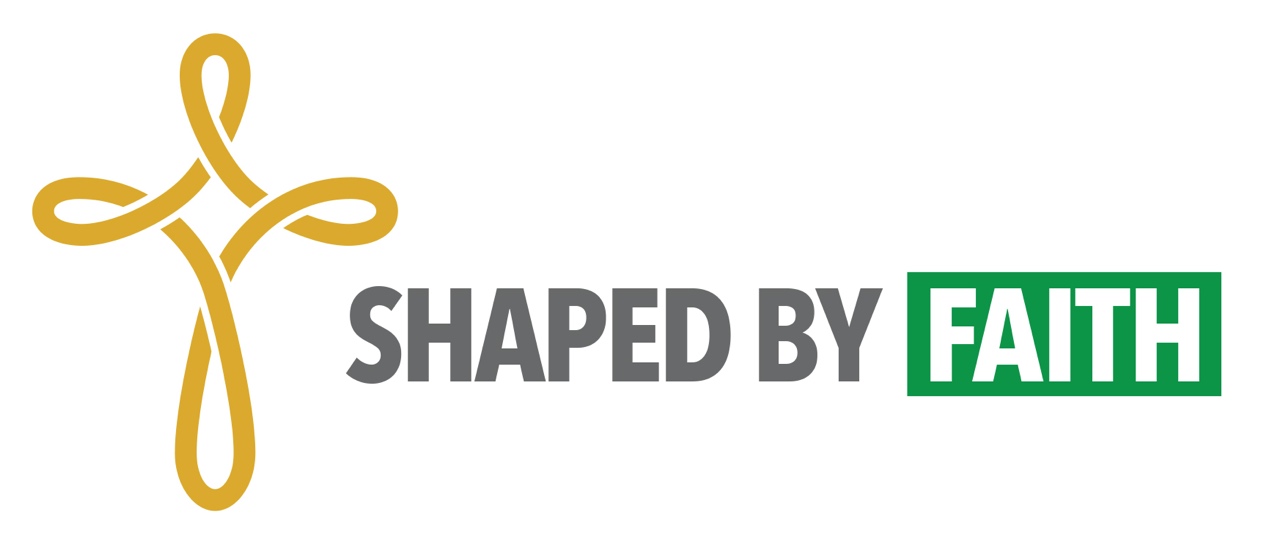 Assessment for Action ExercisePlease complete & submit by September 1Note: Only 1 submission is needed from each parishReview the Church Models Slide (included as .ppt and .pdf)  For each of the models, please:Name potential benefits and drawbacks.Answer: Could our parish consider this model/configuration? Why or why not?Merger & Closer Benefits:Drawbacks:Could our parish consider this model/configuration? Why or why not?Yoked Congregations Benefits:Drawbacks:Could our parish consider this model/configuration? Why or why not?Minster Model Benefits:Drawbacks:Could our parish consider this model/configuration? Why or why not?Multi-Site Benefits:Drawbacks:Could our parish consider this model/configuration? Why or why not?Non-Profit Partnership Benefits:Drawbacks:Could our parish consider this model/configuration? Why or why not?Ecumenical Partnership Benefits:Drawbacks:Could our parish consider this model/configuration? Why or why not?House Church  Benefits:Drawbacks:Could our parish consider this model/configuration? Why or why not?Virtual Church Benefits:Drawbacks:Could our parish consider this model/configuration? Why or why not?Financial Vitality WorksheetSpend time exploring the financial vitality worksheet provided for your parish. Note any trends and discuss with members of your team. In consultation with other leaders in your parish (i.e. treasurer/property team), begin estimating projected capital expenses over the next 10 years.If you have any questions about this tool or the figures included, please reach out to Canon Chad Linder (clinder@diocesecpa.org).Narrative Invitation ExerciseDrawing on the values and areas of vitality harvested through the Values Matrix and Church Behavior survey, compose a short paragraph (no more than 500 words) introducing your parish to potential collaborators. What is unique to your parish’s identity? What is worship like in your place? What areas of strength and vitality do you bring to possible ministry partners? What areas of strength and vitality might you be seeking from others? 